VIIIA- język  niemiecki- 08.04.2020- Urszula KociołczykTemat: Odmiana przymiotnika po rodzajniku nieokreślonymKilka przykładów: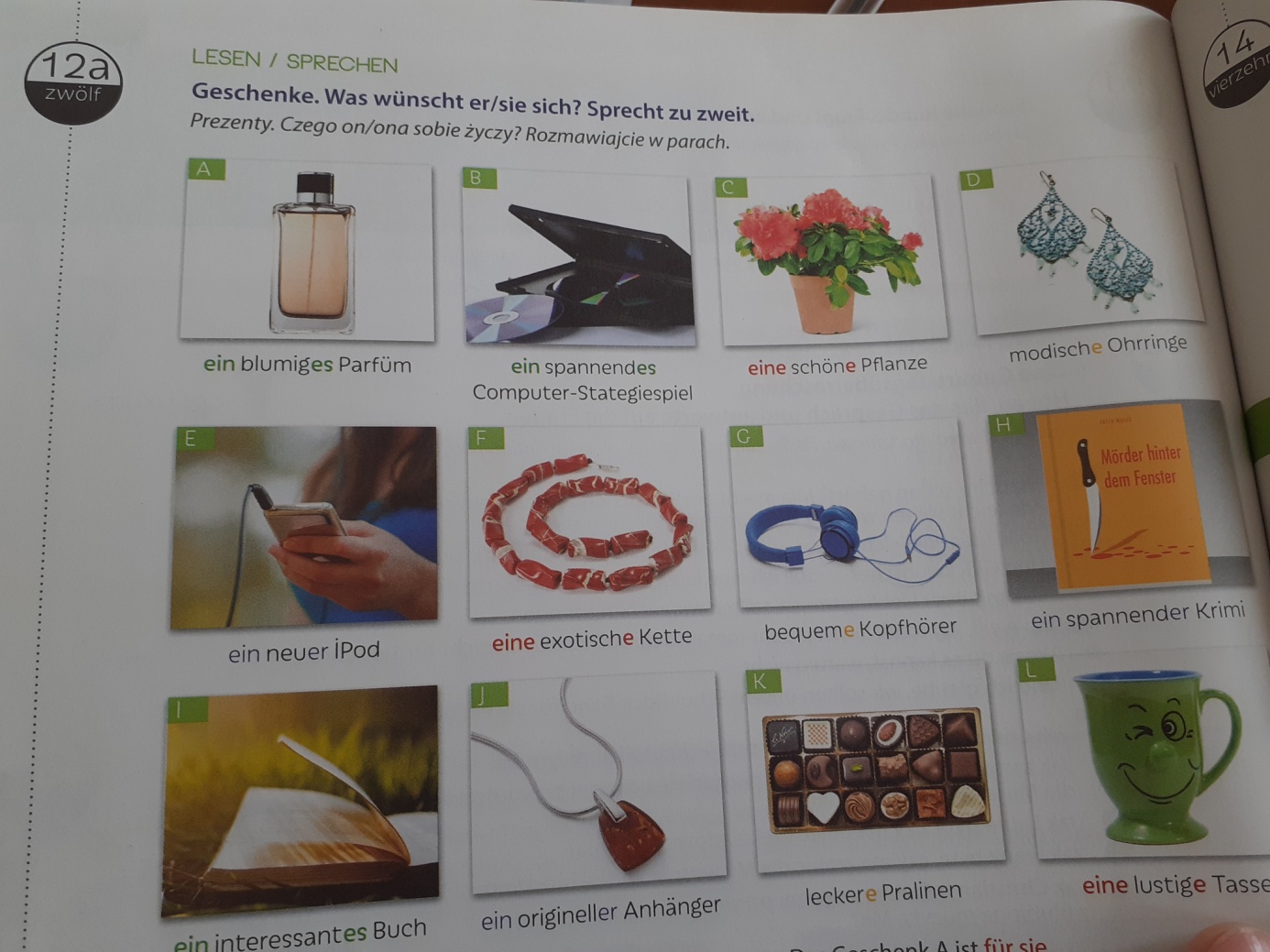 eineineeinliczba mnogaNominativein alter Manneine schöne Frauein kleines KindGenitiveines alten Manneseiner schönen Fraueines kleinen KindesDativeinem alten Manneiner schönen Fraueinem kleinen KindAkkusativeinen alten Manneine schöne Frauein kleines Kind